Mullingar Equestrian CentreNew Year Derby  Show Sunday January 6th  @ 10.15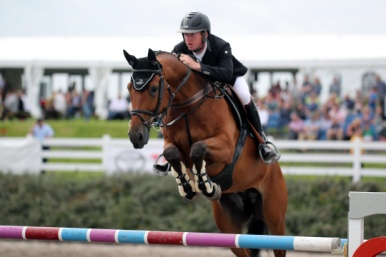 Schedule of ClassesX poles / 40cm @ 10.30 am50cm @ 11.30 am60cm @ 12Events 1 -3 : Entry Fee  €10 ( Event 1 to 2 ) , School pony plus €15 60cm Full   Derby  70cmDerby  (under 18 )  @ from 1 pm70cm (18yrs +)80cm Derby (under 18) @ 2  pm80cm (18 yrs+ )90cm  Derby  @ 3.30 pm,Metre                                                                                                                      Events 4 to 9 :Entry Fee €15, school pony €20*****************************************                      Sunday League starts January 13th                               20th  27th & , Feb 3rd ( Final )Schedule for Sunday league as above Entry fee €10 / €15 in 60cm & below ) Entry Fee €15, school pony €20 ( 70cm plus)   League Winners Prize in each class on the final day Must attend 2 shows to be eligible for final day prize . 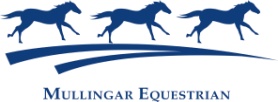 